Муниципальное Общеобразовательное Учреждение«Киришская  средняя общеобразовательная школа №8»Разработка урока математики в 5 классе по теме                 «Проценты. Решение задач».Учитель математикиРебракова Г. В.г.Кириши, 2013 годАннотация.Урок по теме «Проценты» проводиться в четвертой четверти. При изучении темы, четвертым по счетуПояснительная записка. В программе курса математики 5 – 6 классов большое место уделяется решению задач на проценты. Обучение решению этих задач всегда рассматривалось как необходимое условие подготовки учащихся к жизни. Еще в дореволюционной школе изучение процентов было довольно тесно связано с потребностями коммерческих расчетов. В современной жизни задачи на проценты так же актуальны, так как расширяется сфера практического приложения процентных расчетов. Везде – в газетах, по радио и телевидению, в транспорте и на работе обсуждаются повышение цен, зарплат, рост стоимости акций, снижение покупательской способности населения. Коммерческие банки своими объявлениями стремятся привлечь деньги населения на различных условиях, появляются сведения о доходах по акциям различных предприятий и фондов, меняются проценты банковского кредита. Все это требует умения производить хотя бы несложные процентные расчеты для сравнения и выбора более выгодных условий.Изучение темы «Проценты» и решение задач на проценты начинается в 5-ом классе, затем решение задач на проценты продолжается в 6-ом класса, в курсе алгебры основной и средней (полной) школы; кроме этого задачи на эту тему решаются на уроках физики, химии, экономики и других учебных дисциплин.2Тема : «Проценты».Цели урока:Обучающая: повторение теоретического материала по теме «Проценты», формирование знаний и закрепление навыков решения уравнений и задач;Развивающая: развитие интереса к математике, развитие мыслительной деятельности, развитие творческого мышления, математической речи учащихся, а также внимания и памяти;Воспитательная: воспитывать аккуратность, усидчивость.Учебник: «Математика. 5 класс» авторов  Виленкина Н.Я.,  Жохов В.И., Чесноков А.С., Шварцбурд С. И.Оборудование: компьютер, проектор, экран.Форма проведения урока: урок-практикум.Длительность: урок рассчитан на 45 минут.Ход урока.Орг. момент.Здравствуйте, садитесь . На этом уроке повторим и закрепим знание и умение решения задач с процентами различными способами.   Они  очень важны и для математики, и для других наук. Ведь задачи с процентами встретятся вам и в биологии, и в химии. Каждый из вас должен уметь верно  и четко давать определение процента , и уметь посчитать число процентов в условии задачи, в зависимости от ситуации.Сотая доля числаВ школе учитель за наши делаСтавит в журнале оценки.Сотую долю любого числаМы называем процентом.Актуализация ранее изученного.У: Давайте вспомним, что называют процентом?(1%-1/100 часть числа)У: Как обозначают процент? (%)У: А откуда пришло к нам понятие процент)3Итак, слово процент от латинского слова pro centum, что буквально означает «за сотню» или «со ста». Идея выражения частей целого постоянно в одних и тех же долях, вызванная практическими соображениями, родилась еще в древности у вавилонян. Ряд задач клинописных табличек посвящен исчислению процентов, однако вавилонские ростовщики считали не «со ста», а «с шестидесяти». Проценты были особенно распространены в Древнем Риме. Римляне называли процентами деньги, которые платил должник заимодавцу за каждую сотню. От римлян проценты перешли к другим народам Европы.Долгое время под процентами понимались исключительно прибыль или убыток на каждые сто рублей. Они применялись только в торговых и денежных сделках. Затем область их применения расширилась, проценты встречаются в хозяйственных и финансовых расчетах, статистике, науке и технике. Ныне процент – это частный вид десятичных дробей, сотая доля целого (принимаемого за единицу).Знак % происходит, как полагают, от итальянского слова cento (сто), которое в процентных расчетах часто писалось сокращенно cto. Отсюда путем дальнейшего упрощения в скорописи буква t превратилась в наклонную черту (/), возник современный символ для обозначения процента (см. схему, которую можно использовать на уроке).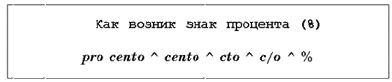 Чтобы правильно и быстро решать задачи, нам необходимо вспомнить как легче и быстрее найти от числа 50%; 20%; 25%; 10%.50%=½20%=1/5 25%=¼ 10%=1/102.  А теперь посчитайте:10% от 1000   (100) ; 50% от 10000 (5000)20% от 5000 (1000)25% 100 (25)Необходимо представить десятичные дроби в процентах и расставить их в порядке убывания. Посмотрите на рисунок и расставьте под каждым числом соответствующие буквы, и вы узнаете какое слово, зашифровано.0,52; 0,78; 0,96; 0,6; 0,41; 0,27; 0,01.Проверим решение96%; 78%; 60%; 52%; 41%; 27%; 1%М       О        Л       О        Д        Ц       ЫЗакрепление.Мы с вами преступаем к решению задач и узнаем, где нам могут пригодиться знания о проценте.Задача 1. В четырех  5-х классах СОШ №8  учится 100 человек. В школьной олимпиаде по математике приняли участие 28% учащихся. Сколько учеников участвовало в олимпиаде по математике?Решение.28%=0,28
100*0,28=28 (чел) – участвовало в олимпиаде по математике.Ответ: 15 человек.А теперь нам предстоит побывать в роли предпринимателя и решить следующую задачу:5 Магазин в I день продал 45% всех тетрадей, во II – 35% всех тетрадей, а в III – остальные 82 тетради. Сколько тетрадей было в магазине?1) 100 – (45 + 35) = 20 (%) – тетрадей продали в III день.
2) 20% = 0,2;
82: 0,2 = 820 : 2 = 410 (т) – было в магазине.Ответ: 410 тетрадей. ФизминуткаВсе движения разминки повторяем без запинки.Эй! Попрыгали на месте.Эх! Руками машем вместеЭхе-хе! Прогнули спинки,Посмотрели на ботинки.Эге-ге нагнулись ниже,Наклонились к полу ближе.Повертись на месте ловко.В этом нам нужна сноровка.А теперь мы с вами отправляемся в сбербанк, заплатить коммунальные  услуги. Но узнав, что услуги подорожали, придется Выяснить сколько нужно взять денег с собой.Задача 3.Плата за коммунальные услуги составляет 800 рублей. Сколько рублей придется заплатить за коммунальные услуги после их подорожания на 6,5 %?Решение:Найдем, сколько рублей составляет 6,5 %. Для этого умножим 800*0,065=52 р.52 р. составляет подорожание коммунальных услуг.Найдем какую сумму нужно будет заплатить потребителям.800+52=852 (р.)Ответ: 852 р.6Задача 4.В сбербанке родители попросили нас  узнать какой сейчас процент годовых, давайте посчитаем выгодность вложений.А теперь решим задачу, которая встречается на экзамене у выпускников. Вкладчик внес в банк 1200 р. В какую сумму вклад превратится через год, если банк начисляет доход в размере 4 % годовых?Решение:Найдем какое вознаграждение банк доложит вкладчику. Для этого умножим 1200 р. на процент годовых 4%.

4% = 0,04

1200 • 0, 04 = 48 р. - такое вознаграждение доложит банк вкладчику через год.Теперь найдем общую сумму, которую заберет вкладчик через год.

1200 + 48 = 1248 р. - в такую сумму превратится вклад через год. Ответ: 1248 р.Самостоятельная работа.Выполнить тест.Вариант I1. 4 % – это:1) 0,4		2) 0,004		3) 0,04		4) 0,00042. 0,103 – это:1) 1,03 %	2) 10,3 %		3) 103 %		4) 0,103 %3. 20 % избирателей – это:1) двадцатая часть избирателей	2) половина избирателей3) четвертая часть избирателей	4) пятая часть избирателей.4. При помоле пшеницы получается 80 % муки. Сколько муки получится из 90 тонн пшеницы?1) 112,5 т	2) 10 т		3) 72 т		4) 7200 т.7Вариант II1. 7% – это:1) 0,07		2) 0,7			3) 0,007		4) 0,00072. 0,204 – это:1) 204 %		2) 2,04 %		3) 20,4 %		3) 0,204 %3. 25 % учеников класса – это:1) половина учеников класса;2) четверть учеников класса;3) пятая часть учеников класса;4) двадцать пятая часть учеников.4. 40 % от 70 равно:1) 28		2) 30		3) 175		4) 2800.Итог.Что такое процент?Что помогают нам вычислять проценты?Что научились считать в задачах?Домашнее задание.Подготовить творческую работу по теме:Проценты в окружающем нас мире.Веселые истории в стране процентов.Сочините сказку (кроссворд, стихотворение) о проценте.Список литературы.Виленкин Н. Я. Математика 5 класс-М.: Мнемозима,2009.Фальке Л. Я. Час занимательной математики-М.: Илекса, 2003.Шервин Л.Н. и др. Математика 5 класс учебник-собеседник-М.:Просвещение,1995.Жохов В. И. Преподавание математики в 5-6 классах-М.: Мнемозина, 2000.Кротова Л.,Савинцева Н. Тесты по математике (рабочая тетрадь)-М.: Айрис Пресс Рольф, 1998.Гришина И. В. Математические тесты 5 класс-С.: Лицей, 2011.9Учатся – 100 чел.
Участвовало - ? чел, 28% от  